РОССИЙСКАЯ ФЕДЕРАЦИЯ         Ивановская областьШуйский муниципальный район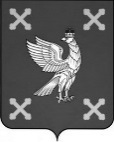 Совет Шуйского муниципального района Ивановской области___________________________________________________________________________________________р е ш е н и еот 27.09.2022                                                                                                 № 73г. ШуяО внесении изменений в генеральный план и правила землепользования и застройки Китовского сельского поселения Шуйского муниципального района Ивановской области В соответствии со ст. 24 Градостроительного кодекса Российской Федерации от 29.12.2004 N 190-ФЗ, Федеральным законом  от 06.10.2003№ 131-ФЗ «Об общих принципах организации местного самоуправления в Российской Федерации, Положением о проведении публичных слушаний в Шуйском муниципальном районе, утвержденным Решением Шуйского районного Совета от 25.10.2006 № 63, Уставом Шуйского муниципального района, Совет Шуйского муниципального района  РЕШИЛ :        1. Внести изменения в генеральный план и правила землепользования и застройки Китовского сельского поселения Шуйского муниципального района Ивановской области (прилагается).        2. Решение вступает в силу с момента его официального опубликования.Глава Шуйского муниципального района                                 С.А. БабановПредседатель Совета Шуйского муниципального района                                                           В.Е. Филиппова